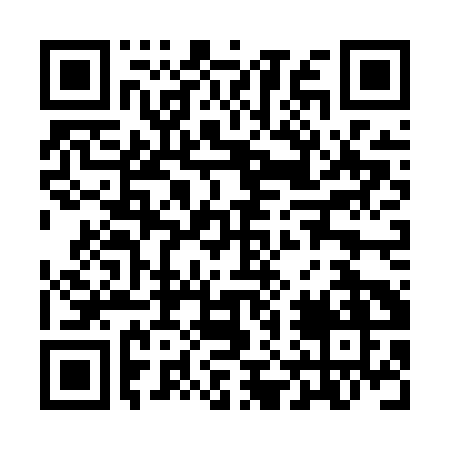 Prayer times for Bad Westernkotten, GermanyMon 1 Apr 2024 - Tue 30 Apr 2024High Latitude Method: Angle Based RulePrayer Calculation Method: Muslim World LeagueAsar Calculation Method: ShafiPrayer times provided by https://www.salahtimes.comDateDayFajrSunriseDhuhrAsrMaghribIsha1Mon5:027:011:305:038:019:522Tue4:596:591:305:048:029:553Wed4:566:561:305:058:049:574Thu4:536:541:295:068:069:595Fri4:506:521:295:078:0710:016Sat4:476:501:295:088:0910:047Sun4:446:471:295:098:1110:068Mon4:416:451:285:108:1210:089Tue4:386:431:285:108:1410:1110Wed4:356:411:285:118:1610:1311Thu4:326:381:275:128:1710:1612Fri4:296:361:275:138:1910:1813Sat4:266:341:275:148:2110:2014Sun4:236:321:275:148:2310:2315Mon4:206:301:265:158:2410:2516Tue4:176:281:265:168:2610:2817Wed4:146:251:265:178:2810:3118Thu4:116:231:265:178:2910:3319Fri4:076:211:265:188:3110:3620Sat4:046:191:255:198:3310:3921Sun4:016:171:255:208:3410:4122Mon3:586:151:255:208:3610:4423Tue3:546:131:255:218:3810:4724Wed3:516:111:255:228:3910:5025Thu3:486:091:245:238:4110:5226Fri3:446:071:245:238:4310:5527Sat3:416:051:245:248:4410:5828Sun3:376:031:245:258:4611:0129Mon3:346:011:245:258:4811:0430Tue3:305:591:245:268:4911:07